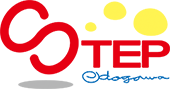 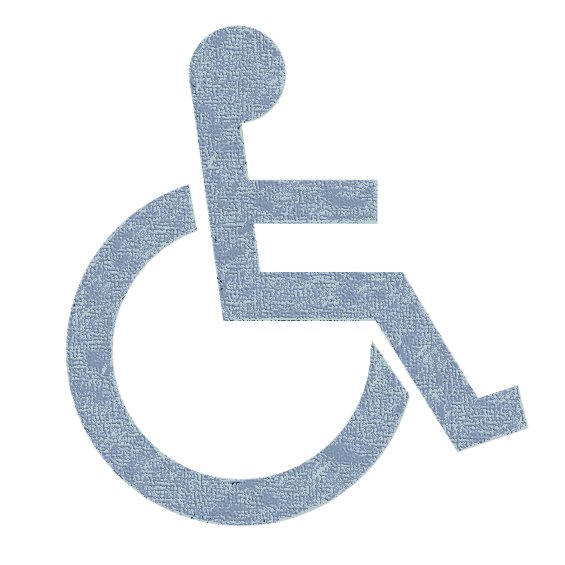 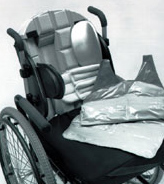 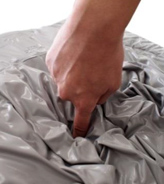 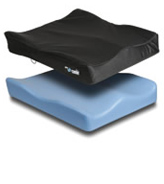 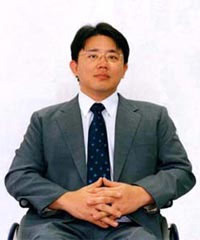 ●タイムスケジュール12:30 受付開始13:00 （前半）座学14:30 休憩14:50 （後半）体験16:30 終了●会場（江戸川区東部区民館）へのアクセス所在地： 〒132-0014 江戸川区東瑞江1丁目17番1号地下鉄都営新宿線「瑞江駅」　徒歩5分京成バス「東部区民館入口」　徒歩4分無料駐車場：　27台（身障者用1台含む）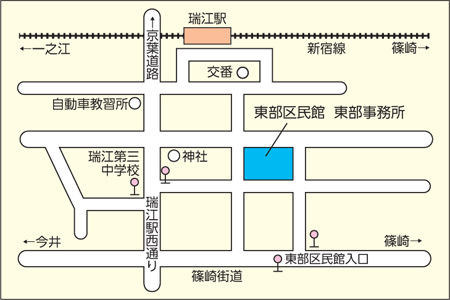 ●お問い合わせ先ＮＰＯ法人 自立生活センターＳＴＥＰえどがわ　（担当：今村、中曽根）〒133-0065東京都江戸川区南篠崎町3-9-7電話：03-3676-7422　FAX：03-3676-7425　メール：main@step-edogawa.com営業時間：土日祝を除く9：00-18：00